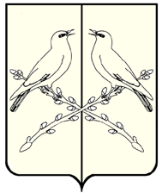 АДМИНИСТРАЦИЯ ВОЗНЕСЕНСКОГО СЕЛЬСКОГО ПОСЕЛЕНИЯТАЛОВСКОГО МУНИЦИПАЛЬНОГО РАЙОНАВОРОНЕЖСКОЙ ОБЛАСТИРАСПОРЯЖЕНИЕот 31 марта 2020 № 22п.ВознесенскийО временном ограничении личного приема граждан и юридических лиц в администрации Вознесенского сельского поселения Таловского муниципального района В связи с угрозой распространения на территории Вознесенского сельского поселения Таловского муниципального района новой короновирусной инфекции (2019-nCoV), в соответствии с распоряжением губернатора Воронежской области от 17.03.2020 года № 30-рг «О мерах по снижению рисков завоза и распространения новой короновирусной инфекции (2019-nCoV) на территории Воронежской области», Методическими рекомендациями Министерства труда и социальной защиты РФ от 16.03.2020 г. по режиму труда органов государственной власти, органов местного самоуправления, организаций с участием государства, Решением заседания оперативного штаба по координации мероприятий по предупреждению завоза и распространения новой короновирусной инфекции на территории Таловского муниципального района от 22.03.2020 года № 3: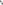 Временно ограничить личный прием граждан и юридических лиц в администрации Вознесенского сельского поселения Таловского муниципального района до особого распоряжения.Рекомендовать гражданам и юридическим лицам:2.1. Направлять обращения в администрацию Вознесенского сельского поселения Таловского муниципального района и ее должностным лицам посредством сервиса «Интернет-приемная» на официальном сайте администрации Вознесенского сельского поселения Таловского муниципального района www. http://voznesadm.ru в сети Интернет, либо по почте по следующему адресу:- администрация Вознесенского сельского поселения (47352) 67-1-44, главный бухгалтер администрации Вознесенского сельского поселения (47352) 67-1-86:397461, Воронежская область, п.Вознесенский, ул. Полевая, д. 1а;2.2. Направлять заявки о предоставлении муниципальных услуг через официальный портал Воронежской области в сети Интернет, либо по почте по адресам, указанным в п. 2.1 настоящего распоряжения.З. Опубликовать настоящее распоряжение на официальном сайте администрации Вознесенского сельского поселения в сети Интернет.4. Контроль за выполнением настоящего распоряжения оставляю за собой.Исполняющий обязанности главы Вознесенского сельского поселения                                                    А.П.Ефремова